Publicado en Bilbao el 15/01/2024 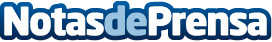 Bikote Solar instala paneles solares en los parques de bomberos de BizkaiaRealiza simultáneamente las instalaciones de los ocho parques de bomberos del territorio, implantando el autoconsumo solarDatos de contacto:Bikote SolarBikote Solar94 438 36 08Nota de prensa publicada en: https://www.notasdeprensa.es/bikote-solar-instala-paneles-solares-en-los Categorias: País Vasco Servicios Técnicos Sostenibilidad Construcción y Materiales Sector Energético http://www.notasdeprensa.es